EXHIBIT 7c2: CEQA NOTICE OF EXEMPTION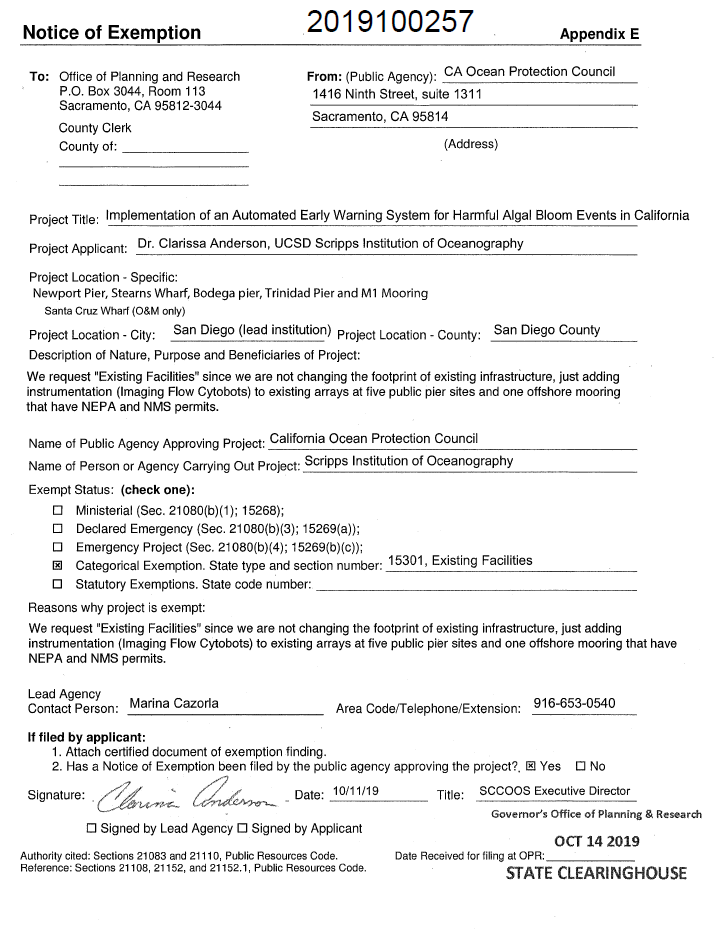 